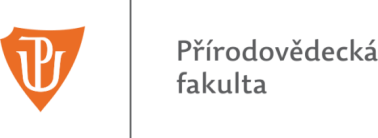 Návrh na vyplacení mimořádné odměnyza plnění pracovních úkolů mimo rámec běžných pracovních povinnostínebo plnění požadavku vyššího pracovního úsilí po přechodnou dobuNa základě Vnitřního mzdového předpisu Univerzity Palackého v Olomouci žádám o vyplacení mimořádné odměny:* Odměna za delší období, než je jedno kalendářní čtvrtletí, se poměrnou částí započítává do dalších čtvrtletí (např. pololetí se zahrne poměrnou částí do dvou následujících čtvrtletí).v případě odměny dalším zaměstnancům výše uvedenou tabulku se všemi položkami zkopírujteNavrhovatel odměny ……………………………………………………………………………………………………………………………Vedoucí pracoviště SOUHLASÍ/NESOUHLASÍ se zdůvodněním …………………………………………………………….…………………………………………………………………………………………………………………………………………………………….Děkan fakulty SOUHLASÍ ..……………………….………………………………………………………………………………….………Tajemník fakulty SOUHLASÍ ………………………….……………….………………………………………………………….…………Návrh předejte na PaM oddělení PřF UP (resp. na mzdovou účtárnu) nejpozději 25. den v měsíci, to zajistí vyjádření pana děkana a tajemníka PřF. V případě neschválení návrhu bude připojeno zdůvodnění, které obdrží navrhovatel a vedoucí katedry prostřednictvím e-mailu od oddělení PaM.Kmenové pracoviště zaměstnance/-cůObdobí, za které se odměna/-y přiznávají (měsíc, čtvrtletí, rok apod.) *Vyplacení ve výplatním termínu
za měsícDatum vyhotovení návrhuJméno zaměstnanceČástka odměnyZdroj Konkrétní odůvodnění vyplacení odměny 